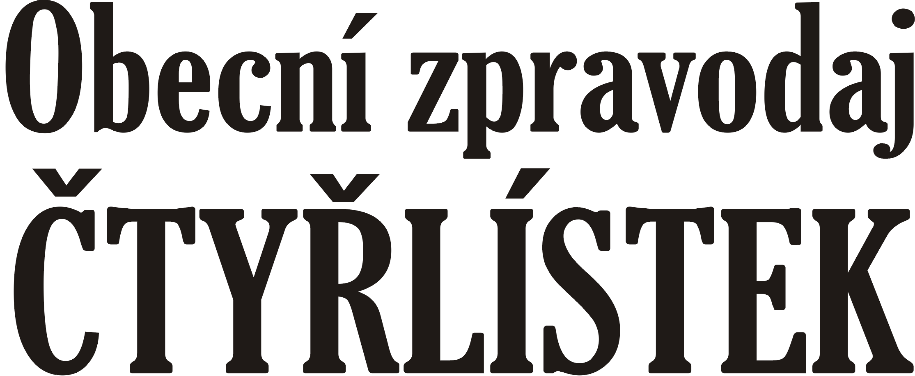 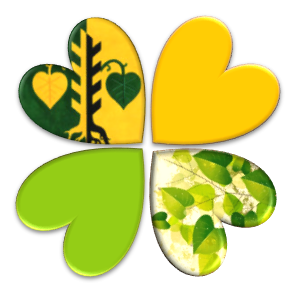 Milí spoluobčané,prázdniny se lehce přehouply do své druhé poloviny a natěšený srpen hned roztančil svůj ohnivě větrný tanec, jen mu jiskry lítaly od kopyt. Náš Čtyřlístek si často hledal nějaké to chladivé zákoutí, aby mu slunce nespálilo lístečky a představte si, že při svém útěku před vedry na kopci v lesích mezi Lipinou a Deblovem se dokonce „ponořil“ až na dno moře. Určitě si řeknete: Na kopci ? a dno moře ?, to je teda nějaká hodně popletená pohádka. Nevěříte? A přeci je tomu tak. Ale abychom vše vysvětlili, musíme se vrátit do té nejvíc nejstarší historie naší obce, kterou si žádný pamětník nepamatuje, a o které nám podali svědectví jen živočichové, kteří zde žili dávno a dávno před námi.  A) Z minulosti – „Deblovské moře a jeho dávní obyvatelé“1) kam spadá geologicky naše obec – vývoj                                                                          Na čem stojí Mladoňovice? To určitě vědí všichni, kdo někdy kopali třeba základy, studnu nebo třeba sbírali na poli kámen. Zvlněné okolí Mladoňovic nám nepřímo říká, co se nachází pod našima nohama. Táhlé hřbety jsou tvořené tvrdou nepoddajnou horninou, která se nazývá křemenec. Mělká údolí mezi táhlými hřbety pak tvoří rozpadavé černé břidlice, kterým se místně říká opuky (tento název však patří zcela odlišné hornině). Obě horniny vznikly v provohorách, v době, kdy se Česká republika nacházela hluboko u jižního pólu a mořskou vodu brázdil symbol prvohor – trilobit. Bavíme se o době vzdálené přibližně 400 milionů let.2) jak je možné, že v Deblově je plácek prvohorního dna moře                                                     Asi náhoda tomu chtěla, že se výše jmenované horniny nerozpustily, nerozpadly, neodplavily a zůstaly nám zachovány v dnešní podobě. Díky tomu dnes můžeme v okolí Mladoňovic pozorovat unikát v podobě zachovalé plochy mořského dna. Jak víme, že se jedná o mořské dno? Tvrdé křemence jsou doslova provrtány tunely, které i v současné době známe právě z mořského dna. A díky porovnání se současností (v podstatě stejný život lze i dnes pozorovat v jakémkoliv písečném dnu teplého mělkého moře) tak můžeme směle tvrdit, že se nám zde to mořské dno zachovalo.3) přeměna písku na křemenec                                                                                                        Je logické, že v době, kdy tunely v hornině vznikaly, nemohla být tak tvrdá a pevná jako dnes. Křemenec byl původně obyčejným pískem - pískovcem, který se za stovky milionů let zpevnil do dnešní podoby. Jistojistě na začátku své přeměny obsahoval i jiné zkameněliny, třeba i jmenované trilobity. Ti se však působením tlaků a teplot při přeměně zcela rozpadli a rozpustili a jediné co nám zbylo jako důkaz existence života, jsou právě stopy po činnosti organismů v podobě četných tunelů.4) po čem (kom) jsou v křemenci stopy                                                                                   Komu ale vlastně ty stopy patří? Ony mají různé názvy: Skolithos, Pragichnus, Monocraterion a další. Tyto názvy však nejsou dány původcem, ale spíše tvarem stop a jejich typem. To, kdo je vytvořil je vlastně velká hádanka, která nebude nikdy rozluštěna. Jisté je to, že se muselo jednat o živočichy stejné velikosti, jako jsou rozměry tunelů. V porovnání s dneškem se můžeme domnívat, že tunely vytvořili převážně různí červi. Ale skutečná pravda nám bude navždy skryta. Jedině, kdyby se nalezl živočich přímo v tunelu. To by pak byla úplně jiná pohádka.5) geologie okolí - zajímavá místa - Národní geopark Železné hory                                         Lokality kolem Mladoňovic, zvláště pak Deblov, jsou významnými místy v rámci území Národního geoparku Železné hory. Geopark se rozkládá na ploše 777 km čtverečných a zasahuje od Chvaletic po Chotěboř a Ždírec nad Doubravou, dále na Hlinsko, Proseč a zpátky přes Luži, Chrast a Chrudim do Chvaletic. Nejedná se o nové chráněné území, ba naopak. Snahou je zpřístupnit zajímavé a často zapadlé lokality návštěvníkům často velmi neotřelou formou. Geopark přináší poznání i zábavu a ukazuje, jak obyčejný kámen ovlivňoval a stále ovlivňuje živou přírodu, člověka a osidlování krajiny a ekonomiku oblasti. Management geoparku se snaží území rozvíjet po všech stránkách a jednou z nich je i návštěvnická infrastruktura. Velkých projektů budoucnosti je několik a nepochybně k nim patří i snaha o netradiční a šetrné zpřístupnění lokality Deblov – Na Chocholce a následně využití stezky vedoucí z Deblova do Mladoňovic.                                                  (Tyto zajímavosti pro nás v jednoduché a srozumitelné podobě zpracoval Mgr. Jan Doucek z Vodních zdrojů v Chrudimi) B) Z kulturních akcíNa letošního apríla v sobotu 1. dubna 2017 připadly rovnou tři akce. Dopoledne skupina brigádníků vysazovala stromky v obecním lese, po obědě se dobrovolníci sešli k úpravě okolí našeho kulturáku a na večer připravili hoši ze sportovního klubu Pohled již třetí pokračování bláznivého improvizovaného divadla Partička. Divoký příjezd herců autem po schodišti až do sálu, překvapivé představení nového člena souboru a zařazení zájemců z řad diváků do improvizací učinil z tohoto dílu chvílemi adrenalinovou záležitost. Zúčastnění lesní brigádníci z moravského kraje žasli a tvrdili, že tohle teda opravu nikde jinde neviděli a nezažili 😊.  Ve středu 5. dubna 2017 jsme na obci zorganizovali předvelikonoční setkání při již  17. obecní dílně s názvem Tradice Velikonoc. Tentokrát to ale nebylo jenom o tvoření pestrobarevných velikonočních věnců a ozdob, ale díky paní Lucii Petrusové a Jarušce Ozorákové st. i o připomenutí historie vzniku Velikonoc, bohatých tradic v našem kraji     i o zapomenutých souvislostech a užívaných slovních výrazech.V pátek 14.4. 2017 proběhl v naší hospůdce další šipkový turnaj. Aby naše obecní kaplička v Deblově nebyla jen zajímavou a ctnostně vyhlížející stavbou, rozhodli se její stavitelé ji čas od času také oživit zajímavým duchovně kulturním programem. A tak se v sobotu 29. dubna 2017 uskutečnilo 1. setkání s možná trochu provokativním názvem Radosti života a jiné vylomeniny. Po úvodním slovu evangelické paní farářky Anny Lavické zaznělo originální punk-rockové ztvárnění básní českého avantgardního básníka Františka Gellnera, které sestavil a se svými syny interpretoval známý člen blues rockové skupiny Jericho Tomáš Lavický.  Májový čas voňavého rašení jako kdyby nám sám našeptal nápad zorganizovat naučnou procházku a přednášku na téma „Živá zahrada a louka“. A protože platí, že dobrému záměru je vždycky nebe otevřené, tak 1. května 2017 k nám zavítal na slovo vzatý odborník na léčivé a jedné rostliny pan Honza Vopršal. Přijel až z Broumovska a poctivě se všemi zájemci prošel návse v Pohledu i ve Rteníně a ještě do večera promítal na obci zajímavosti z bohaté říše rostlin. Teď už víme, že vitamíny a minerály nemusíme za drahé peníze kupovat v lékárnách, že se nám nabízejí na všech blízkých loukách a zahradách.Protože stále málokdo z místních ví, a tudíž může docenit, že náš kraj a také přímo naše obec je výjimečnou geologickou lokalitou, pozvali jsem na středu 3. května 2017 Mgr. Jana Doucka z Vodních zdrojů v Chrudimi, aby nám ve své přednášce přiblížil Železné hory – národní geologický park. Abychom se s Vámi podělili, zkrácené zajímavosti, které se týkají přímo naší obce a blízkého okolí jsme uvedli v tomto vydání v části           „Z minulosti“. Po roční přestávce jsme v neděli 14. května 2017 konečně vyrazili na obecní výlet.    Polná – utajená perla vysočiny nám díky ochotnému místnímu průvodci panu Prchalovi nabídla zajímavou a dramatickou historii a takové množství pamětihodností, že bylo vskutku nemožné je za jediný den obsáhnout. A tak naši výletníci navštívili židovské městečko, muzeum a synagogu, ve které nás mile přivítal sám starosta města, národní kulturní památku Děkanský chrám a po obědě v zámecké restauraci i jedinečné expozice  v hradu a zámku Polná. Po exkurzi u místního řezbáře a všeuměla jsme krásný, ale            i náročný den zakončili ve vyhlášené cukrárně v Přibyslavi. V sobotu 20. května 2017 nebylo v druhé místnosti naší hospůdky takřka k hnutí. Osobité vyprávění a promítání Honzy Klapky o cestě, životě, lidech a přírodě  -  Nový Zéland a přilehlé kraje - všechny přítomné zaujalo svou poctivou a originální výpovědí.Dětský den v neděli 28. května 2017 se již třetím rokem opět nesl v duchu téma „Bouráme bariéry“. Projektové odpoledne zahájili bubeníci z praktické školy Svítání Pardubice a naše milé Klíčenky. V krátkém úvodu se představilo Centrum pro dětský sluch Tamtam, na jehož připravených stanovištích si pak malí i velcí mohli vyzkoušet své schopnosti odezírání nebo se naučit základní výrazy ve znakové řeči nebo prstovou abecedu. Na svém stanovišti s hlavolamy a hádankami děti zaujala naše věrná příznivkyně Věrka Pilařová. Sportovní disciplíny připravila děvčata z mateřské školky a na jejich provozu se opět podíleli osvědčení dobrovolníci. Jan Honza Lušovský zaujal svým interaktivním kreslířským programem a divadelníci ze souboru J.N.Štěpánka zakončili sluníčkové odpoledne pohádkou „ Jak se léčí v pohádkách“. Milovníci koní se mohli svézt v sedle jezdeckých koní z Deblova nebo v kočáře taženém plavými koňskými kráskami Mirka Stejskala. A nelze opomenout ani tradiční esa této akce - skákací hrad, Janinčiny buřtíky, Františkovo hudební provázení a dobré vychlazené pivečko 😊.V sobotu 3. června 2017 proběhla v rámci humanitární sbírky Burza obuvi a oblečení . Kdo se zúčastnil, věříme, že nelitoval.18. obecní dílna na téma Malování na textil ve středu 21. června 2017 se díky krásnému počasí mohla konat na zahradě obecního úřadu. Protože se nikdo nemusel obávat, pokud se mu barva usypala trochu mimo látku, tvořilo se s takovým zápalem, že jsme se domluvili tuto dílnu na podzim ještě jednou zopakovat.Jako poslední akce letošního pololetí byl narychlo zařazen  Večerní „relax“ pro ženy s kosmetičkou Adélou Táborskou ve středu 28. června 2017.  C) Ze života obce a ostatní infoV sobotu 15. července 2017 bylo zkušebně otevřeno staronové obecní sportovní hřiště ve Rteníně. Obec financovala pouze materiál a odborné natažení pletiva, ostatní práce a doplňkové prvky si místní zajistili svépomocí. Na obnovené antukové ploše si můžete zahrát tenis, travnatou plochu lze využít pro různé hry i pro relaxaci. Síť si zájemci mohou vyzvednout u Nováků Rtenín č. p. 14. Po prázdninách po dohodě s místními proběhne oficiální slavnostní otevření. Po sedmi letech fungování současného zastupitelstva bylo rozhodnuto přihlásit naši obec do Soutěže o Vesnici roku 2017 pro Pardubický kraj. Ve čtvrtek 22. června 2017 jsme přivítali hodnotitelskou komisi. Zastupitelé i zástupci spolkové činnosti se s plným nasazením podíleli na přípravách i na prezentaci obce. V konkurenci 27 obcí z našeho kraje se nám nepodařilo získat žádné hlavní ocenění (stuhu). 12. srpna 2017 budou v Lukavici okr. Ústí nad Orlicí, která je vítězem této soutěže, vyhlášena doprovodná ocenění a vyhlášen vítěz soutěže o Zlatou cihlu, do které jsme přihlásili naši obecní kapličku v Deblově.  Naše kaplička byla zařazena i do prestižní soutěže o Stavbu roku 2017 v Pardubickém kraji. Je neuvěřitelné, že v konkurenci nepoměrně rozsáhlejších staveb se v hlasování o cenu veřejnosti prozatím drží na prvním místě !!! Pokud se chcete připojit, můžete poslat hlas přes PC, tablet nebo mobilní telefon na e-adrese www.stavbaroku.pardubickykraj.cz. Hlasujte pro naši kapličku a dejte vědět našim rodákům a přátelům!      Aktuální informace z místního dění naleznete na info tabulích a na w-stránkách obce.Krásné léto a načerpání vašich energetických nádržíVám přejeVáš Obecní čtyřlístek